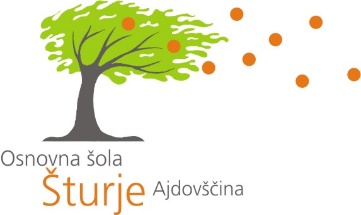 DODATEK HIŠNEMU REDU V ČASU IZREDNH RAZMER(nevarnost širjenja okužbe SARS-CoV-2)I.UVODUkrepi proti širjenju okužb so prednostno usmerjeni v: - vzdrževanje zadostne medosebne razdalje in s tem v preprečevanje kapljičnega prenosa, - v redno umivanje rok in čiščenje oz. razkuževanje površin in predmetov in s tem v preprečevanje kontaktnega prenosa. Z upoštevanjem vseh navedenih ukrepov bomo zmanjšali možnost za okužbo in s tem ščitili sebe in druge. Za pravilno izvajanje samozaščitnih ukrepov mora odgovornost prevzeti tudi vsak posameznik. Popolne varnosti ni. Za zaščito tako učencev kot zaposlenih pred okužbo s SARS-CoV-2 smo v šoli zagotovili primerne pogoje, delavce šole in učence pa smo seznanili z splošnimi higienskimi ukrepi, ki jih morajo tudi dosledno izvajati: - Redno in temeljito si umivamo roke z milom in vodo. - V primeru, da voda in milo nista dostopna (npr. ob vhodu v šolo in na kombiju), si roke razkužimo z namenskim razkužilom za roke. Vsebnost alkohola v razkužilu za roke naj bo 60 do 80%. Razkužilo za roke je namenjeno samo zunanji uporabi. - Umivanje ali razkuževanje rok je obvezno po vsakem prijemanju kljuk (vstopanje in izstopanje iz učilnice, pri odhodu na stranišče ali prihodu iz stranišča), ograje stopnišča ali po dotikanju drugih površin. - Ne dotikamo se obraza (oči, nosu in ust) z nečistimi/neumitimi rokami. - Upoštevamo zadostno medosebno razdaljo, vsaj 1,5 do 2 metra. - Upoštevamo pravila higiene kašlja (preden zakašljamo/kihnemo, si pokrijemo usta in nos s papirnatim robčkom ali zakašljamo/kihnemo v zgornji del rokava). Papirnat robček po vsaki uporabi odvržemo med odpadke in si nato temeljito umijemo roke z milom ter vodo. - Zaprte prostore večkrat dnevno temeljito prezračimo - priporočeno po vsaki uri. - V šolske prostore razen učencev in zaposlenih ne vstopa nihče. Najavljene osebe morajo obvezno nositi obrazno masko. - Pogovorne ure starši opravijo preko telefona ali elektronske pošte. - Sestanki se prednostno organizirajo kot video sestanki preko spleta. - Javnih dogodkov (prireditev) ne organiziramo in zaželeno je, da se takih dogodkov tudi ne udeležujemo. II. HIŠNI RED 1. Prihod v šolo Priporočamo, da učenci pridejo v šolo peš, s kolesom ali z individualnim prevozom s starši. Izjemoma bodo lahko učenci prišli v šolo z organiziranim prevozom s šolskim avtobusom ali šolskim kombijem. Učenci, ki so vključeni v jutranje varstvo, prihajajo v šolo med 6.00 in 8.00. Ostali učenci pridejo v šolo ob 8.10. 2. Vstop v šolsko stavbo V šolsko stavbo lahko vstopajo le zdravi učenci, učitelji in drugo osebje šole, ki so brez znakov akutne okužbe dihal. Ob vstopu v šolo po sproščanju ukrepov za zajezitev širjenja COVID-19 učenci prinesejo podpisano izjavo staršev oziroma skrbnikov o zdravju otroka, ki jo oddajo prvi dan pred vstopom v šolo razredniku ali dežurnemu učitelju. Izpolnjeno in podpisano Izjavo lahko pošljejo starši oz. skrbniki tudi po elektronski pošti razredničarki ali razredniku. V kolikor starši ne želijo podpisati izjave oz. podpisane izjave niso niti poslali po e-pošti niti je ni prinesel otrok v šolo, se o tem zabeleži uradni zaznamek, otrok pa lahko prisostvuje pouku. Učence 1. razreda matične šole starši pospremijo do stranskega vhoda v šolo. Otrok vstopi v šolsko stavbo samostojno brez spremstva staršev. Pri tem vhodu vstopajo v šolo tudi učenci 3. razreda.Učenci višjih razredov vstopajo v šolo samostojno, brez spremstva staršev, skozi glavni vhod. Tukaj vstopajo v šolo tudi učenci 2. razreda.Prvi dan učence ob vhodu v šolo sprejmejo dežurni učitelji in jih usmerjajo. Navodila glede vstopanja v šolo se smiselno uporabijo tudi za vstopanje v prostore podružnične šole v Budanjah. Vsi učenci in delavci šole vstopajo v šolo posamično ter upoštevajo medsebojno razdaljo 1,5 – 2 metra. Ob vstopu v šolo si učenci in delavci šole razkužijo roke. Po najkrajši poti se napotijo do svoje učilnice. Garderob za učence višjih razredov se v času izrednih razmer ne uporablja. Nekatere garderobe smo premestili pred nove učilnice (2. razred), učenci višjih razredov se ne preobuvajo.Učenci si ob prihodu v učilnico umijejo roke, nato odložijo svoje stvari ob stol in mizico, ki jim je dodeljena. 3. Jutranje varstvo Jutranje varstvo je organizirano le za učence 1. razreda. Za učence 2. in 3. razreda ni organiziranega jutranjega varstva. Jutranje varstvo bo potekalo v učilnici številka 6 (mini telovadnica).4. Pravila vedenja na hodnikih in dvorišču šole Med odmori učenci ne zapuščajo učilnic brez nadzora učiteljev. Učenci in zaposleni v vseh prostorih šole in površinah ob šoli (igrišče, dvorišče ipd. ) upoštevajo zadostno medsebojno razdaljo, ki znaša vsaj 1,5 do 2 metra. Priporoča se, da delavci šole v šoli nosijo zaščitno obrazno masko. Zadrževanje v skupinah oziroma druženje na dvorišču pred šolo pred in po pouku ni dovoljeno. Med odmori in v času podaljšanega bivanja so učenci na površinah ob šoli ob spremstvu učiteljev. Ves čas vzdržujejo priporočeno medsebojno razdaljo. 5. Pravila vedenja v učilnicah Pred začetkom pouka so vrata učilnic odprta, da se učenci in delavci šole čim manj dotikajo kljuk. V vsaki učilnici so milo in papirnate brisačke. Med poukom se učilnica večkrat prezrači. Okna odpira in zapira lahko samo učitelj. V učilnicah, kjer bo potekalo podaljšano bivanje, se učilnice dodatno razkužujejo pred vstopom učencev iz drugih skupin. 6. Dežurstvo učiteljev Učitelji dežurajo po razporedu, ki ga pripravi pomočnica ravnateljice. Naloge dežurnega učitelja: - nadzira prihod učencev v šolo, - nadzira gibanje učencev po skupnih površinah in izvajanje varnostnih ukrepov. 7. Ukrepi v času malice in kosila Pred in po malici si učenci v učilnici temeljito umijejo roke z milom. Pri tem pazijo, da se ne dotikajo ostalih površin. Pred malico in po njej mizo počistijo. Pred malico mizo pogrnejo s papirnato serveto. Malico učencem servira učitelj, ki si je pred tem temeljito umil roke z milom. Razkužijo se mize pred malico in po njej.Pred kosilom si učenci temeljito umijejo roke z milom. Učenci kosijo v jedilnici, kamor gredo v koloni v spremstvu učitelja. Na hodniku in v jedilnici učenci upoštevajo medsebojno varnostno razdaljo. Vsak učenec sedi pri mizi na označenem mestu. Jedilnico zapustijo vsi učenci hkrati tako, da upoštevajo medsebojno varnostno razdaljo. Po vsaki skupini učencev se vse mize in stoli v jedilnici razkužijo. 8. Uporaba sanitarij Vsaka skupina ima določene sanitarije, ki jih lahko uporablja. O tem, katere sanitarije lahko uporablja določena skupina, seznanijo učence učitelji prvi šolski dan po ponovnem prihodu v šoli. Priporočeno je, da se vrata sanitarij odpirajo s komolci oziroma s pomočjo čiste papirnate brisačke. V sanitarijah je vedno na voljo milo in papirnate brisačke. Čistilke sanitarije večkrat dnevno razkužijo. 9. Pravila ob odhodu domov Po končanem pouku učenci iz šole izstopajo posamično in pri tem ohranjajo 1,5 do 2 metrsko medosebno razdaljo. Zadrževanje v skupinah oz. druženje pred šolo ni dovoljeno. 10. Čiščenje prostorov šole V času izvajanja pouka se šolske prostore redno čisti in razkužuje. Najmanj 1-krat dnevno je potrebno temeljito čiščenje prostorov, kjer se nahajajo učenci in zaposleni. Koši za smeti morajo biti izpraznjeni vsaj 1-krat na dan. Vreče v koših, v katere se odlagajo odstranjene obrazne maske, morajo biti ob odstranitvi zavezane, vložene še v eno vrečo in opremljene z datumom zaprtja. Na nedostopnem mestu naj bodo shranjene vsaj 72 ur. Površine in predmete, ki se jih pogosteje dotika, se razkuži večkrat dnevno. III. VELJAVNOST DODATKA K HIŠNEMU REDU Ta dodatek k hišnemu redu je pripravljen na podlagi Higienskih priporočil šolam ob vračanju učencev v šole (NIJZ, maj 2020). Velja za čas izrednih razmer nevarnosti širjenja okužbe SARS-CoV-2. Lea Vidmar, ravnateljica